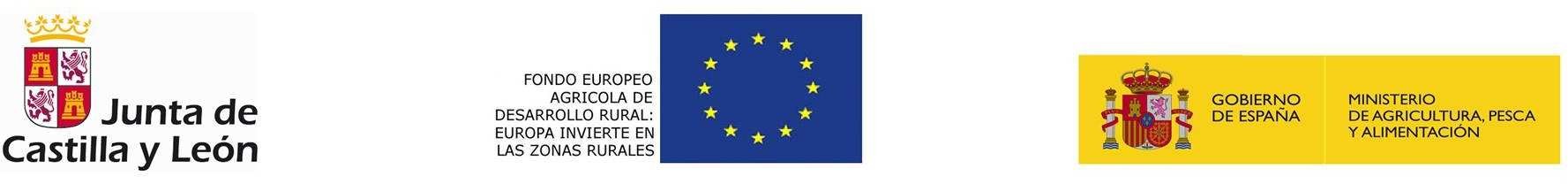 SOLICITUD DE ADMISIÓN EN ACCIONES FORMATIVASOrden de 20 de abril de 2021 de la Consejería de Agricultura, Ganadería y Desarrollo Rural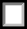 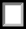 DECLARO que todos los datos reseñados y contenidos en el presente documento son verdaderos.ME COMPROMETO a no asistir de forma simultánea a más de una acción en modalidad de aula virtual.DOY MI CONSENTIMIENTO, a los efectos previstos en el Reglamento de Protección de Datos, para el tratamiento de mis datos personales, así como para la cesión de los mismos a la Consejería de Agricultura, Ganadería y Desarrollo Rural de la Junta de Castilla, a los solos efectos de gestionar y evaluar las ayudas convocadas por la Orden arriba citada.En ……………………. a ………….……. de ………………….. de 20…...Fdo.: EL/LA ALUMNO/ANota: Este impreso se entregará a la entidad organizadora de la acción formativa en el plazo que ésta determine.1.- DATOS GENERALES DE LA OPERACIÓN/ACCIÓN FORMATIVA (A CUMPLIMENTAR POR LA ENTIDAD)Nº EXPEDIENTE: ……………………………. ENTIDAD ORGANIZADORA: ………………………………TÍTULO : …………………………………………..LUGAR DE CELEBRACIÓN: (municipio y provincia ) Sólo para modalidad presencial o mixtaFECHAS DE CELEBRACIÓN: …………………..A………………..	Nº HORAS:……………2.- DATOS DEL ALUMNONOMBRE Y APELLIDOS:………………………………………………………………………………………..NIF/NIE: ………………………………… EMPADRONADO EN CASTILLA Y LEÓN: SI □ NO□SEXO: □ Hombre □ MujerEDAD (día/mes/año):	/	/DOMICILIO: …………………………………………….…… LOCALIDAD: ……………….………PROVINCIA: ……………..………. C.P:…………….…..TELÉFONO: …………………………. CORREO ELECTRÓNICO	`Si es titular, trabajador o va a incorporarse a una empresa o explotación, indique dónde se encuentra ésta (o su mayor parte):Provincia:……………….Municipio:…………………………..CP:………………..GRUPO 1□ He solicitado ayuda para instalación de jóvenes agricultores o para apoyo a las inversiones en explotaciones agrarias, o he recibido alguna de estas ayudas en los últimos 5 años.GRUPO 2ORIENTACIÓN PRODUCTIVA DE LA EMPRESA O EXPLOTACIÓN.EXPLOTACIÓN PROPIA O FAMILIAR: SI □ NO□AGRICULTURA:	GANADERÍA:	INDUSTRIA AGROALIMENTARIA:□ Secano	□ Ovino/ caprino	□ Pastelería-Repostería□ Regadío	□ Vacuno	□Panadería□ Agricultura Ecológica	□ Porcino	□ CárnicaHorticultura	□ Avicultura	□ LácteaFruticultura	□ Cunicultura	□ VínicaViticultura	□ Apicultura	□ HortofrutícolaTécnico del sector	□Ganadería ecológica	□ AceitesOtros (Indicar) ………..……..	□ Técnico del sector	□ Técnico del sectorOtros (Indicar)….……………	Otros (Indicar)………..………FORESTALGRUPO 3DESEA INCORPORARSE AL SECTOR:    □AGRÍCOLA	□GANADERO	□FORESTAL	□AGROALIMENTARIO□ DESARROLLO RURAL